附件2024年第三期“一起益企”中小企业政策宣贯大会方案一、日程安排二、参会方式本次会议在山东省中小企业公共服务平台、“山东省中小企业”公众号同步直播，请选择任一平台进行观看。       1.登录山东省中小企业公共服务平台网站，会议当天进入观看。网址：http://www.smesd.com.cn2.关注“山东省中小企业”公众号，会议当天进入观看。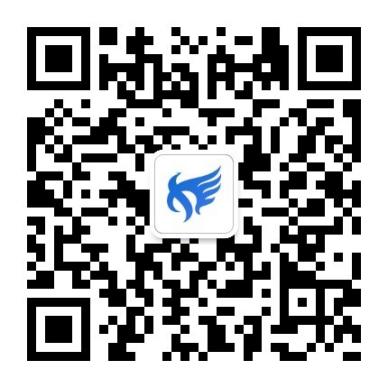 时间会议内容主讲单位9:30-9:35开场词山东省普惠中小企业公共服务中心9:35-10:15解读《山东省绿色制造单位梯度培育及管理暂行办法》山东省工业和信息化厅10:15-11:00解读《山东省知识产权专业人员高级职称评价标准条件（试行）》山东省市场监督管理局（知识产权局）